с.Степная Шентала	 ПРОЕКТ      ПОСТАНОВЛЕНИЕ                                                                 КАРАРОб инициировании проведения схода гражданВ соответствии  со ст. 25_1 Федерального закона от 6 октября 2003 года № 131-ФЗ «Об общих принципах организации местного самоуправления в Российской Федерации», ст.23 Устава муниципального образования Степношенталинское  сельское поселение Алексеевского муниципального района Республики Татарстан,  п.2.5. Положения о порядке подготовки и проведения схода граждан в населенных пунктах, входящих в состав Степношенталинского сельского поселения Алексеевского муниципального района Республики Татарстан, утвержденного Решением Совета Степношенталинского сельского поселения Алексеевского муниципального района Республики Татарстан от 08.10.2019 № 102постановляю:Инициировать проведение схода граждан  в с. Степная Шентала по вопросу:   Согласны ли вы на введение самообложения в 2020 году в сумме 300 рублей с каждого совершеннолетнего жителя, зарегистрированного по месту жительства на территории Степношенталинского сельского поселения, за исключением инвалидов 1 группы, студентов очного обучения, граждан призванных на срочную службу в ряды Российской Армии,  и направление полученных средств на решение вопросов местного значения по выполнению следующих работ:     - содержание  и ремонт внутрипоселенческих дорог; - содержание техники (трактор, пожарная автомашина, оплата труда по договору);  - содержание уличного освещения в населенных пунктах;в с. Малый Красный Яр по вопросу:  Согласны ли вы на введение самообложения в 2020 году в сумме 300 рублей с каждого совершеннолетнего жителя, зарегистрированного по месту жительства на территории Степношенталинского сельского поселения, за исключением инвалидов 1 группы, студентов очного обучения, граждан призванных на срочную службу в ряды Российской Армии,  и направление полученных средств на решение вопросов местного значения по выполнению следующих работ:    - содержание  и ремонт внутрипоселенческих дорог;- содержание уличного освещения в населенных пунктах;    2. Разместить настоящее постановление  на официальном сайте Алексеевского муниципального района в информационно-телекоммуникационной сети Интернет, на информационных стендах сельского поселения.         3. Контроль за исполнением настоящего постановления оставляю за собой.Глава Степношенталинского сельского поселения                                                              Ф.Я.ХамадеевГЛАВА СТЕПНОШЕНТАЛИНСКОГОСЕЛЬСКОГО ПОСЕЛЕНИЯАЛЕКСЕЕВСКОГОМУНИЦИПАЛЬНОГО РАЙОНАРЕСПУБЛИКИ ТАТАРСТАН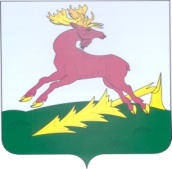 ТАТАРСТАН  РЕСПУБЛИКАСЫАЛЕКСЕЕВСКМУНИЦИПАЛЬ РАЙОНЫНЫҢКЫР ШОНТАЛЫ АВЫЛ ҖИРЛЕГЕ БАШЛАГЫ